Publicado en Madrid el 17/08/2017 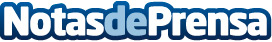 Sprinter apoya la iniciativa 'Brazadas de vida'La cadena deportiva financia el proyecto solidario de cuatro nadadoras para los refugiadosDatos de contacto:Miriam BermejoNota de prensa publicada en: https://www.notasdeprensa.es/sprinter-apoya-la-iniciativa-brazadas-de-vida_1 Categorias: Sociedad Solidaridad y cooperación Otros deportes http://www.notasdeprensa.es